National conference 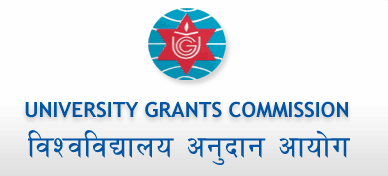 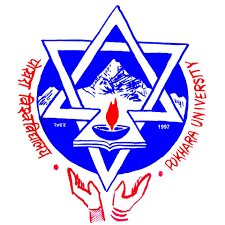 On Revitalizing National Health System of Nepal in Federal Era: Pathway to Achieve SDG GoalsPersonal InformationFull Name: First    			Middle			LastContact Number: Email: Sex:                           For Employee/StudentsDesignation:              Organization:          Organizational address:                   					Affiliated Organization InformationOccupation:Faculty/StudentsRegistration type Participant: Presenter:      	Oral					PosterExpectations from conference (only for participants)Signature:  						Date: 